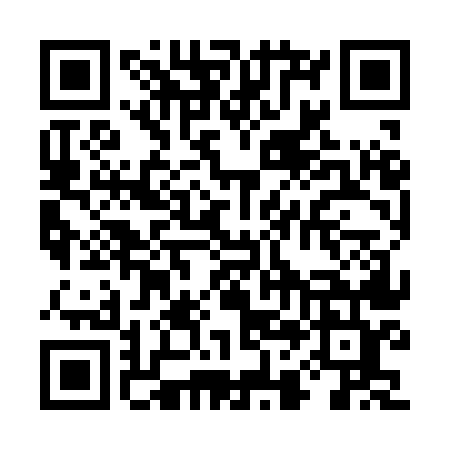 Prayer times for Porto Alegre do Norte, BrazilWed 1 May 2024 - Fri 31 May 2024High Latitude Method: NonePrayer Calculation Method: Muslim World LeagueAsar Calculation Method: ShafiPrayer times provided by https://www.salahtimes.comDateDayFajrSunriseDhuhrAsrMaghribIsha1Wed4:205:3211:242:445:156:232Thu4:205:3211:232:445:156:233Fri4:205:3211:232:445:146:224Sat4:205:3311:232:445:146:225Sun4:205:3311:232:445:146:226Mon4:205:3311:232:445:136:227Tue4:205:3311:232:435:136:228Wed4:205:3311:232:435:136:219Thu4:205:3311:232:435:136:2110Fri4:215:3411:232:435:126:2111Sat4:215:3411:232:435:126:2112Sun4:215:3411:232:435:126:2113Mon4:215:3411:232:435:126:2114Tue4:215:3411:232:435:116:2115Wed4:215:3411:232:435:116:2016Thu4:215:3511:232:435:116:2017Fri4:215:3511:232:435:116:2018Sat4:215:3511:232:435:116:2019Sun4:225:3511:232:425:116:2020Mon4:225:3611:232:425:116:2021Tue4:225:3611:232:425:106:2022Wed4:225:3611:232:425:106:2023Thu4:225:3611:232:425:106:2024Fri4:225:3711:232:425:106:2025Sat4:225:3711:242:425:106:2026Sun4:235:3711:242:435:106:2027Mon4:235:3711:242:435:106:2028Tue4:235:3811:242:435:106:2029Wed4:235:3811:242:435:106:2130Thu4:235:3811:242:435:106:2131Fri4:245:3811:242:435:106:21